Реквізити навчальної дисципліниРозподіл годинПрограма навчальної дисципліниОпис навчальної дисципліни, її мета, предмет вивчання та результати навчанняПредметом вивчення навчальної дисципліни «Біомеханіка у фізичній терапії» є характеристика особливостей та закономірностей рухів біологічних систем з точки зору законів механіки, виходячи з анатомо-фізіологічних особливостей живого організму.Мета дисципліни: підготовка фахівців, здатних розв’язувати складні теоретичні та практичні завдання, пов’язані з порушеннями функцій опорно-рухового апарату, володіти сучасними знаннями в сфері фізичної терапії, ерготерапії. Поглиблювати та поширювати наукові знання у сфері фізичної терапії, ерготерапії шляхом наукових досліджень та інноваційної діяльності. Створювати умови всебічного професійного, інтелектуального, соціального та творчого розвитку особистості на найвищих рівнях досконалості і в освітньо-науковому середовищі.Загальні компетентності:ЗК 1 Здатність до розуміння предметної області та розуміння професійної діяльності.ЗК 3 Здатність до міжособистісної взаємодії.ЗК 4 Здатність працювати в команді.ЗК 6 Здатність спілкуватися державною мовою як усно, так і письмовою.ЗК 8 Здатність планувати та управляти часом.ЗК 9 Здатність до використання інформаційних і комунікаційних технологій.ЗК 10 Здатність до пошуку, оброблення та аналізу інформації з різних джерел.ЗК 11 Здатність вчитися і оволодівати сучасними знаннями.ЗК 12 Здатність застосовувати знання у практичних ситуаціях.ЗК 15 Здатність зберігати та примножувати моральні, культурні, наукові цінності і досягнення суспільства на основі розуміння історії та закономірностей розвитку предметної області, її місця у загальній системі знань про природу і суспільство та у розвитку суспільства, техніки і технологій, використовувати різні види та форми рухової активності для активного відпочинку та ведення здорового способу життя.Спеціальні (фахові) компетентності:ФК 1 Здатність пояснити пацієнтам, клієнтам, родинам, членам міждисциплінарної команди, іншим медичним працівникам потребу у заходах фізичної терапії, ерготерапії, принципи їх виконання і зв'язок з охороною здоров’я.ФК 2 Здатність аналізувати будову, нормальний та індивідуальний розвиток людського організму та його рухові функції.ФК 3 Здатність трактувати патологічні процеси та порушення і застосовувати для їх корекції придатні засоби фізичної терапії, ерготерапії.ФК 5 Здатність провадити безпечну для пацієнта/клієнта та практикуючого фахівця практичну діяльність з фізичної терапії, ерготерапії у травматології та ортопедії.ФК 6 Здатність виконувати базові компоненти обстеження у фізичній терапії та/або ерготерапії: спостереження, опитування, вимірювання та тестування, документувати їх результати.ФК 8 Здатність ефективно реалізовувати програму фізичної терапії та/або ерготерапіїФК 9 Здатність забезпечувати відповідність заходів фізичної терапії та/або ерготерапії функціональним можливостям та потребам пацієнта/клієнта.ФК 10 Здатність проводити оперативний, поточний та етапний контроль стану пацієнта/клієнта відповідними засобами й методами та документувати отримані результати.ФК 14 Здатність знаходити шляхи постійного покращення якості послуг фізичної терапії та ерготерапії.Результатами навчання після вивчення дисципліни:ПРН 1 Демонструвати готовність до зміцнення та збереження особистого та громадського здоров'я шляхом використання рухової активності людини та проведення роз’яснювальної роботи серед пацієнтів/клієнтів, членів їх родин, медичних фахівців, а також покращенню довкілля громади.ПРН 4 Застосовувати у професійній діяльності знання біологічних, медичних, педагогічних та психосоціальних аспектів фізичної терапії та ерготерапії.ПРН 6 Застосовувати методи й інструменти визначення та вимірювання структурних змін та порушених функцій організму, активності та участі, трактувати отриману інформацію.ПРН 9 Реалізувати індивідуальні програми фізичної терапії, ерготерапіїПРН 10 Здійснювати заходи фізичної терапії для ліквідації або компенсації рухових порушень та активності.ПРН 11 Здійснювати заходи ерготерапії для ліквідації або компенсації функціональних та асоційованих з ними обмежень активності та участі в діяльності.ПРН 12 Застосовувати сучасні науково-доказові дані у професійній діяльності.ПРН 16 Проводити інструктаж та навчання клієнтів, членів їх родин, колег і невеликих груп.ПРН 17 Оцінювати результати виконання програм фізичної терапії та ерготерапії, використовуючи відповідний інструментарій, та за потреби, модифіковувати поточну діяльність.ПРН 18 Оцінювати себе критично, засвоювати нову фахову інформацію, поглиблювати знання за допомогою самоосвіти, оцінювати й представляти власний досвід, аналізувати й застосовувати досвід колег.ПРН 21 Усвідомлення суспільної значущості професії, позитивної мотивації у виконанні професійної діяльності та певний рівень відповідальності за своє життя і професійну діяльність.Пререквізити та постреквізити дисципліни (місце в структурно-логічній схемі навчання за відповідною освітньою програмою)Дисципліна «Біомеханіка у фізичній терапії» має міждисциплінарний характер. Вона інтегрує відповідно до свого предмету знання з інших освітніх і наукових галузей: фізіологія, біохімія, біофізика та механіка, За структурно-логічною схемою програми підготовки магістра «Біомеханіка у фізичній терапії» тісно пов’язана з іншими дисциплінами за сучасними науковими дослідженнями із спеціальності.  Необхідні навички:Здатність до абстрактного мислення, аналізу та синтезу.Здатність працювати в команді. Здатність застосовувати знання у практичних ситуаціях.Здатність спілкуватися державною мовою як усно, так і письмово.Здатність вчитися і оволодівати сучасними знаннями.Здатність добре орієнтуватись в основних проблемах і завданнях охорони здоров’я.Здатність враховувати психічні, психологічні, вікові, індивідуальні, релігійні та інші особливості пацієнтів у процесі фізичної терапії, ерготерапії.Здатність розуміти та виконувати свої професійні обов’язки у межах своїх компетенцій.Здатність узагальнювати власний досвід застосування технологій фізичної терапії, аналізувати отриману інформацію та робити правильні висновки.Збереження науково-технічного потенціалу.Зміст навчальної дисципліни Програмні результати навчання, контрольні заходи та терміни виконання оголошуються студентам на першому занятті.Модульна контрольна робота є поточним контрольним заходом, який охоплює практичні навички застосування інструментів точних наук для кількісного визначення, аналізу і оцінки функціональних систем і процесів взаємодіючих природних і штучних систем, що дозволить: досліджувати, розробляти, застосовувати, вдосконалювати та впроваджувати рішення, засоби та методи інженерних і точних наук, а також методи та технології медичної та біоінженерії для вирішення проблем, пов’язаних зі здоров’ям та якістю життя людини.Навчальні матеріали та ресурсиБазова література:Донской Д. Д. Биомеханика / Д. Д. Донской. – М.: "Просвещение", 1975. – 239 с.Зациорский В. М. Биомеханика двигательного аппарата человека / В. М. Зациорский, А. С. Аруин, В. Н. Селуянов. – М.: Физкультура и спорт, 1981. – 143 с.Донской Д. Д. Биомеханика / Д. Д. Донской, В. М. Зациорский. – М.: Физкультура и спорт, 1979. – 264 с.Григор'єва Л. І. Основи біофізики і біомеханіки : навч. посіб. / Л. І. Григор'єва, Ю. А. Томілін; Чорномор. держ. ун-т ім. Петра Могили. - Миколаїв : Вид-во ЧДУ ім. Петра Могили, 2011. - 297 c.16.	Лапутін А.М., Носко М.О., Кашуба В.О. Біомеханічні основи техніки фізичних впарв. - К.: Наук. світ, 2001. - 201 с.Додаткова література:Энока Р.М. Основы кинезиологии (перевод с английского). – К.: Олимпийская литература, 2000. – 399 с.Музика Ф. Анатомія людини : навч. посіб. / Федір Музика, Мирослава Гриньків, Тетяна Куцериб. – Л. : ЛДУФК, 2014. – 360 с. – ISBN 978-966-2328-70-7.4. O’Sullivan S., Schmitz T. Physical Rehabilitation: Assessment and Treatment. – 4th ed. – Philadelphia: F.A. Davis, 2000Скляренко Є.Т. Травматологія і ортопедія: Підруч. для студ. Вищих мед. навч. закл. – К.: Здоров’я, 2005. – 384 с.20.	Нока Р.М. Основы кинезиологии. - К.: Олимпийская литература, 1998. 17.	Фомин Н.А., Вавилов Ю.М. Физиологические основы двигательной активности. - М.: ФитС, 1991. - 224 с.Навчальний контентМетодика опанування навчальної дисципліни (освітнього компонента)Самостійна робота студента/аспірантаВиди самостійної роботи: підготовка до аудиторних занять здійснюється відповідно до плану дисципліни, проведення розрахунків за первинними даними, отриманими на лабораторних заняттях, розв’язок задач, написання реферату, виконання розрахункової роботи, виконання домашньої контрольної роботи тощо надсилається викладачу в електронному вигляді через систему MOODLE та в терміни часу вказаний у системі поточного оцінювання.Політика та контрольПолітика навчальної дисципліни (освітнього компонента)Порушення термінів виконання завдань та заохочувальні бали:Відвідування занятьВідвідування лекцій, практичних та виїзних занять не оцінюється, за  відсутність на них нараховуються штрафні бали. Студентам рекомендується відвідувати заняття, оскільки на них викладається теоретичний матеріал та розвиваються навички, необхідні для виконання семестрового індивідуального завдання. Система оцінювання орієнтована на отримання балів за активність студента, а також виконання завдань, які здатні розвинути практичні уміння та навички.Пропущені контрольні заходи можна перескласти до завершення атестаційного тижня.Тематичне завдання, яке подається на перевірку з порушенням терміну виконання – не оцінюється.Календарний рубіжний контрольПроміжна атестація студентів (далі – атестація) є календарним рубіжним контролем. Метою проведення атестації є підвищення якості навчання студентів та моніторинг виконання графіка освітнього процесу студентами 1.Академічна доброчесністьПолітика та принципи академічної доброчесності визначені у розділі 3 Кодексу честі Національного технічного університету України «Київський політехнічний інститут імені Ігоря Сікорського». Детальніше: https://kpi.ua/code.Норми етичної поведінкиНорми етичної поведінки студентів і працівників визначені у розділі 2 Кодексу честі Національного технічного університету України «Київський політехнічний інститут імені Ігоря Сікорського». Детальніше: https://kpi.ua/code.Процедура оскарження результатів контрольних заходівСтуденти мають можливість підняти будь-яке питання, яке стосується процедури контрольних заходів та очікувати, що воно буде розглянуто згідно із наперед визначеними процедурами. Студенти мають право оскаржити результати контрольних заходів, але обов’язково аргументовано, пояснивши з яким критерієм не погоджуються відповідно до оціночного листа та/або зауважень.1 Рейтингові системи оцінювання результатів навчання: Рекомендації до розроблення і застосування. Київ: КПІ ім. Ігоря Сікорського, 2018. 20 с.Види контролю та рейтингова система оцінювання результатів навчання (РСО)Модульна контрольна робота є поточним контрольним заходом, який охоплює практичні навички застосування інструментів точних наук для кількісного визначення, аналізу і оцінки функціональних систем і процесів взаємодіючих природних і штучних систем, що дозволить: досліджувати, розробляти, застосовувати, вдосконалювати та впроваджувати рішення, засоби та методи інженерних і точних наук, а також методи та технології медичної та біоінженерії для вирішення проблем, пов’язаних зі здоров’ям та якістю життя людини.  Система оцінюванняРезультати оголошуються кожному студенту окремо у присутності або в дистанційній формі (у системі Moodle або е-поштою).Семестрова атестація студентів Додаткові умови допуску до екзамену/заліку:1. Виконання практичних робіт;2. Позитивний результат першої атестації та другої атестації;3. Відвідування 60% лекційних занять.Таблиця переведення рейтингових балів до оцінок за університетською шкалою 22 Оцінювання результатів навчання здійснюється за рейтинговою системою оцінювання відповідно до рекомендацій Методичної ради КПІ ім. Ігоря Сікорського , ухвалених протоколом №7 від 29.03.2018 року.Робочу програму навчальної дисципліни (силабус):Складено доцентом кафедри ББЗЛ, к.т.н., доц., Ю. В. Антоновою-РафіУхвалено кафедрою ББЗЛ (протокол № 1 від 25.08.2021Погоджено Методичною комісією факультету (протокол № 1 від 30.08.2021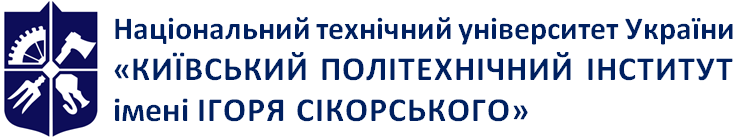 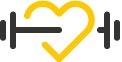 Кафедра біобезпеки і здоров’я людинибіомеханіка у фізичній терапіїРобоча програма навчальної дисципліни (Силабус)біомеханіка у фізичній терапіїРобоча програма навчальної дисципліни (Силабус)біомеханіка у фізичній терапіїРобоча програма навчальної дисципліни (Силабус)Рівень вищої освітиПерший (бакалаврський)Галузь знань22 Охорона здоров’я1Спеціальність227 Фізична терапія , ерготерапіяОсвітня програмаФізична терапія, ерготерапіяСтатус дисципліниНормативнаФорма навчанняочна(денна)Рік підготовки, семестр3 курс, осінній Обсяг дисципліни3 кредити ЄКТС/90 годинСеместровий контроль/ контрольні заходиМКР, ЗалікРозклад занятьЗа розкладом на сайті http://rozklad.kpi.ua/Мова викладанняУкраїнськаІнформація про 
керівника курсу / викладачівЛектор: к.т.н., доц., Антонова-Рафі Юлія Валеріївнаantonova-rafi@ukr.net 0675063994Практичні / Семінарські: асист. кафедри Білевич Денис Андрійович,denis.bilevich@ukr.net 093 990 37 07Розміщення курсуMoodle https://do.ipo.kpi.ua  СеместрЛекціїПрактичніСамостійна роботаосінній семестр182745№ з/пТемаПрограмні результати навчанняОсновні завданняОсновні завдання№ з/пТемаПрограмні результати навчанняКонтрольнийзахідТермінвиконання1Предмет, задачі і зміст біомеханіки. Розвиток біомеханіки як наукиПРН 1ПРН 6ПРН 21Практичне заняття №11, 2 тиждень2Тіло людини як біомеханічна системаПРН 4ПРН 9ПРН 17Практичне заняття №23, 4 тиждень3Біомеханічні особливості м'язівПРН 4ПРН 12Практичне заняття №3, Практичне заняття №45, 6 тиждень4Динамічні особливості сили в рухах людиниПРН 11ПРН 17ПРН 18Практичне заняття №5,Практичне заняття №6 7, 8 тиждень5Характеристики рухів людини. Кінематичні особливості рухів людиниПРН 4ПРН 6ПРН 10ПРН 12Практичне заняття №7,Практичне заняття №89, 10 тиждень6Сили відносно біомеханічної системиПРН 4ПРН 12Практичне заняття №911, 12 тиждень7Біодинаміка локомоцій переміщень у воді, на воді, повітрі. Види переміщеньПРН 6ПРН 16ПРН 17Практичне заняття №10, Практичне заняття №1113, 14 тиждень8Біомеханічні основи техніки спортивних вправПРН 17ПРН 18Практичне заняття №1215, 16 тиждень9Модульна контрольнароботавсіПрактичне заняття №1317 тиждень10Заліквсі18 тижденьНазви розділів і темКількість годинКількість годинКількість годинКількість годинКількість годинКількість годинКількість годинКількість годинКількість годинКількість годинКількість годинКількість годинКількість годинНазви розділів і темВсьогоу тому числіу тому числіу тому числіу тому числіу тому числіу тому числіу тому числіу тому числіу тому числіу тому числіу тому числіу тому числіНазви розділів і темВсьогоЛекціїЛекціїПРАКТИЧНІПРАКТИЧНІПРАКТИЧНІПРАКТИЧНІПРАКТИЧНІЛаборант.Лаборант.Індивідуальні заняттяІндивідуальні заняттяСРСНазви розділів і темВсьогоЛекціїЛекціїСемінариСемінариКомп. практ.Комп. практ.Комп. практ.Лаборант.Лаборант.Індивідуальні заняттяІндивідуальні заняттяСРСНазви розділів і темВсьогоЗа НПАудиторніЗа НПАудиторніЗа НПАудиторніАудиторніЛаборант.Лаборант.Індивідуальні заняттяІндивідуальні заняттяСРС12334444455667Предмет, задачі і зміст біомеханіки. Розвиток біомеханіки як науки10226Тіло людини як біомеханічна система10226Біомеханічні особливості м'язів10244Динамічні особливості сили в рухах людини10244Характеристики рухів людини. Кінематичні особливості рухів людини10244Сили відносно біомеханічної системи102266Біодинаміка локомоцій переміщень у воді, на воді, повітрі. Види переміщень122555Біомеханічні основи техніки спортивних вправ102266Модульна контрольнаробота4-222Залік42-22Всього годин 9018270004545Заохочувальні балиЗаохочувальні балиШтрафні балиШтрафні балиКритерійВаговий балКритерійВаговий балВиконання практичних робіт2 балиПорушення термінів виконання практичних робіт0,5 балуСвоєчасне написання МКР0 балівНесвоєчасне написання МКР5 балівСвоєчасна здача іспиту0 балівПерездача іспиту5 балівКритерійКритерійКритерійПершаатестаціяДругаатестаціяТермін атестації 1Термін атестації 1Термін атестації 18-ий тиждень14-ий тижденьУмови отримання атестаціїПоточний рейтинг 1Поточний рейтинг 1≥ 13 балів≥ 30 балівУмови отримання атестаціїВиконання практичних робітПрактична робота 1-6++Виконання практичних робітПрактична робота 7-11-+№з/пКонтрольний захід%ВаговийбалКіл-тьВсього1. Практична робота26213262. Модульна контрольна робота14141143. Дистанційне навчання/Наукова діяльність20201204.Залік4040140ВсьогоВсьогоВсьогоВсього100№ з/пМодульна контрольна робота%Ваговий балКіл-тьВсього1.Відповідь правильна (не менше 90% потрібної інформації)90303902.Несуттєві помилки у відповіді (не менше 75% потрібної інформації)75253753.Є недоліки у відповіді та певні помилки (не менше 60% потрібної інформації)60203604.Відповідь на тестове запитання з варіантами відповідей10101105.Відповідь відсутня або невірна0030Максимальна кількість балівМаксимальна кількість балівМаксимальна кількість балівМаксимальна кількість балів100№ з/пДистанційне навчання%Ваговий балКіл-тьВсього1.Відповідь на контрольні запитання в онлайн-системі Webex або Zoom40104402.Відповідь на тести у системі Moodle50105503.Вчасність проходження дистанційного навчання1010110ВсьогоВсьогоВсьогоВсього100№ з/пЗалікова контрольна робота%Ваговий балКіл-тьВсього1.Відповідь правильна (не менше 90% потрібної інформації)90303902.Несуттєві помилки у відповіді (не менше 75% потрібної інформації)75253753.Є недоліки у відповіді та певні помилки (не менше 60% потрібної інформації)60203604.Відповідь на тестове запитання з варіантами відповідей10101105.Відповідь відсутня або не правильна0030Максимальна кількість балівМаксимальна кількість балівМаксимальна кількість балівМаксимальна кількість балів100Обов’язкова умова допуску до екзамену/залікуОбов’язкова умова допуску до екзамену/залікуКритерій1Поточний рейтингRD > 602Виконання семестрового індивідуального завданняПроходження дистанційного навчання RD > 603Виконання модульної контрольної роботиКількість балів РМОд > 64Залікова контрольна роботаКількість балів R3An > 60Рейтингові бали, RDОцінка зауніверситетською шкалоюМожливість отриманняоцінки «автоматом»95 ≤ RD ≤ 100ВідмінноВідмінно85 ≤ RD ≤ 94Дуже добреДуже добре75 ≤ RD ≤ 84ДобреДобре65 ≤ RD ≤ 74Задовільно-60 ≤ RD ≤ 64Достатньо-RD < 60Незадовільно-Невиконання умов допускуНе допущено-